О внесении изменений в распоряжение администрации Старонижестеблиевского сельского поселения Красноармейского района от 9 декабря 2019 года № 64-р «Об утверждении плана-графика размещения заказов на поставки товаров, выполнение работ, оказание услуг для нужд администрации Старонижестеблиевского сельского поселения Красноармейского района на 2020 год и на плановые периоды 2021 и 2022 годы»В соответствии с Федеральным законом от 5 апреля 2013 года                                                    № 44-ФЗ «О контрактной системе в сфере закупок товаров, выполнения работ, оказания услуг для государственных и муниципальных нужд»: 1. Внести изменения в план-график размещения заказов на поставки товаров, выполнение работ, оказание услуг для нужд администрации Старонижестеблиевского сельского поселения Красноармейского района на 2020 год.2. Осуществить закупку путем проведения открытого аукциона в электронной форме на право заключения муниципального контракта на: «Благоустройство парка культуры и отдыха» расположенного в станице Старонижестеблиевской Красноармейского района Краснодарского края.3. Исполняющему обязанности контрактного управляющего Коваленко Т.А. разместить план-график размещения заказов на поставки товаров, выполнение работ, оказание услуг для нужд администрации Старонижестеблиевского сельского поселения Красноармейского района на 2020 год в Единой информационной системе в сфере закупок.4. Контроль за выполнением настоящего распоряжения оставляю за собой.5. Распоряжение вступает в силу со дня его подписания.ГлаваСтаронижестеблиевскогосельского поселенияКрасноармейского района				                                     В.В. Новак2ЛИСТ СОГЛАСОВАНИЯк проекту распоряжения администрации Старонижестеблиевского сельского поселения Красноармейского района от __________________«О внесении изменений в распоряжение администрации Старонижестеблиевского сельского поселения Красноармейского района от      9 декабря 2019 года № 64-р «Об утверждении плана-графика размещения заказов на поставки товаров, выполнение работ, оказание услуг для нужд администрации Старонижестеблиевского сельского поселения Красноармейского района на 2020 год и на плановые периоды2021 и 2022 годы»Проект подготовлен и внесен: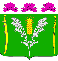 АДМИНИСТРАЦИЯСТАРОНИЖЕСТЕБЛИЕВСКОГО СЕЛЬСКОГО ПОСЕЛЕНИЯ КРАСНОАРМЕЙСКОГО РАЙОНАРАСПОРЯЖЕНИЕАДМИНИСТРАЦИЯСТАРОНИЖЕСТЕБЛИЕВСКОГО СЕЛЬСКОГО ПОСЕЛЕНИЯ КРАСНОАРМЕЙСКОГО РАЙОНАРАСПОРЯЖЕНИЕАДМИНИСТРАЦИЯСТАРОНИЖЕСТЕБЛИЕВСКОГО СЕЛЬСКОГО ПОСЕЛЕНИЯ КРАСНОАРМЕЙСКОГО РАЙОНАРАСПОРЯЖЕНИЕ«_____»______2020 г.№ _______станица Старонижестеблиевскаястаница Старонижестеблиевскаястаница СтаронижестеблиевскаяГлавным специалистом поюридическим вопросам администрацииСтаронижестеблиевского сельского поселенияКрасноармейского районаГлавным специалистом поюридическим вопросам администрацииСтаронижестеблиевского сельского поселенияКрасноармейского района Т.А. ФилимоноваПроект согласован:Проект согласован:Заместитель главыСтаронижестеблиевского сельского поселенияКрасноармейского районаЗаместитель главыСтаронижестеблиевского сельского поселенияКрасноармейского районаЕ.Е. ЧерепановаНачальник отдела по бухгалтерскому учету и финансам, главный бухгалтер администрацииСтаронижестеблиевского сельского поселенияКрасноармейского районаТ.А. КоваленкоТ.А. КоваленкоНачальник общего отдела администрацииСтаронижестеблиевского сельского поселенияКрасноармейского районаН.В. СупрунН.В. Супрун